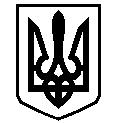 У К Р А Ї Н АВАСИЛІВСЬКА МІСЬКА РАДАЗАПОРІЗЬКОЇ ОБЛАСТІВИКОНАВЧИЙ КОМІТЕТ Р І Ш Е Н Н Я16 лютого2021                                                                                  № 10Про проведення конкурсу з визначення робочого органу для організації конкурсу з перевезення пасажирів на автобусному маршруті загального користування по м.Василівка № 2 – вул. Каховська – ТОВ «Василівський завод «МК»Відповідно до пункту 12 частини «а» статті 30 Закону України «Про місцеве самоврядування в Україні», статті 44 Закону України «Про автомобільний транспорт» та на підставі постанови Кабінету Міністрів України від 03.12.2008 року № 1081 «Про затвердження Порядку проведення конкурсу з перевезення пасажирів на автобусному маршруті загального користування» та з метою забезпечення проведення конкурсів  на перевезення на міських автобусних маршрутах  пасажирів, виконавчий комітет міської радиВ И Р І Ш И В :1. Затвердити склад конкурсного комітету з визначення переможця, на якого покладаються функції з підготовки матеріалів для   проведення конкурсу з перевезення пасажирів на автобусному маршруті загального користування по м. Василівка № 2 – вул. Каховська – ТОВ «Василівський завод «МК», (додається). 2. Затвердити умови конкурсу  з визначення робочого органу (підприємства, організації) для організації конкурсу з перевезення пасажирів на автобусному маршруті загального користування по м.Василівка № 2 – вул. Каховська – ТОВ «Василівський завод «МК»,  (додаються).3. Провести конкурс з визначення робочого органу (підприємства, організації) для організації конкурсу з перевезення пасажирів на автобусному маршруті загального користування по м.Василівка № 2 – вул. Каховська – ТОВ «Василівський завод «МК».4. Оприлюднити оголошення про проведення конкурсу з визначення робочого органу (підприємства, організації) для організації конкурсу з перевезення пасажирів на автобусному маршруті загального користування по м.Василівка № 2 – вул. Каховська – ТОВ «Василівський завод «МК» та його умови  в засобах масової інформації.5. Контроль за виконанням даного рішення покласти на заступника міського голови з питань діяльності  виконавчих органів міської ради Бондаренка О.С.Міський голова								Сергій КАЛІМАН                                                                            ЗАТВЕРДЖЕНОРішення виконавчого комітету Василівської міської ради                                                                                  16 лютого 2021 № 10СКЛАДКОНКУРСНОГО КОМІТЕТУз визначення переможця, на якого покладаються функції з підготовки матеріалів для   проведення конкурсу з перевезення  пасажирів на автобусному маршруті загального користування по м. Василівка № 2 – вул. Каховська – ТОВ «Василівський завод «МК»Члени комітету: Керуючий справамивиконавчого комітету                                                    Юрій ШУМІЛЕНКОЗАТВЕРДЖЕНО Рішення виконавчого комітетуВасилівської міської ради 16 лютого 2021 № 10    Умови конкурсу з визначення робочого органу, на який покладаються функції з підготовки матеріалів для проведення конкурсу з перевезення пасажирів на автобусному маршруті  загального користування по м. Василівка  № 2 – вул. Каховська  – ТОВ «Василівський завод «МК»1. Мета конкурсуЦі Умови конкурсу розроблені відповідно до Закону України «Про автомобільний транспорт» та постанови Кабінету Міністрів України від 03.12.08 № 1081 «Про затвердження Порядку проведення конкурсу з перевезення пасажирів на автобусному маршруті загального користування», (далі – постанова), визначають процедуру підготовки та проведення конкурсу на визначення робочого органу, що залучається виконавчим комітетом Василівської міської ради (далі – організатор) з метою підготовки матеріалів для проведення конкурсу з перевезення пасажирів на автобусних маршрутах загального користування.Метою проведення конкурсу є визначення на конкурсних засадах підприємства (організації), здатного забезпечувати належну якість підготовки матеріалів для проведення конкурсу, приймання документів на конкурс, перевірку достовірності одержаної від перевізника-претендента інформації, їх аналізу та оцінку відповідності конкурсних пропозицій перевізника-претендента Умовам конкурсу, підготовку паспортів автобусних маршрутів та матеріалів для подальшого встановлення відносин між організатором та автомобільним перевізником – переможцем конкурсу.2. Вимоги до претендентів 	У конкурсі можуть брати участь підприємства (організації), які мають:–   кваліфікованих фахівців у галузі автомобільного транспорту;–   досвід роботи не менше трьох років з питань організації пасажирських перевезень;–   необхідне власне або орендоване обладнання і програмне забезпечення для підготовки матеріалів та проведення засідання конкурсного комітету з визначення автомобільних перевізників;–   власне або орендоване приміщення для організації роботи (виконання функцій) робочого органу.Не допускаються до участі у конкурсі суб’єкти господарської діяльності, які: –    надають послуги з перевезень; –    проводять діяльність на ринку транспортних послуг; –    представляють інтереси окремих автомобільних перевізників; –    визнані банкрутами або щодо яких порушено справу про банкрутство чи ліквідацію як суб’єкта господарської діяльності;–     подали до участі у конкурсі неправильно оформлені або такі, що містять недостовірну інформацію, документи.3. Перелік документів, що подаються для участі в конкурсіДля участі у конкурсі претенденти подають такі документи:–     заява на участь у конкурсі за формою, що додається;–      виписка або витяг з Єдиного державного реєстру юридичних осіб  та  фізичних осіб – підприємців, засвідчена печаткою;–     копія Статуту (Положення) підприємства (організації), засвідчена печаткою;–      документи, які підтверджують відповідність підприємства (організації) кваліфікаційним вимогам, а саме: довідка про наявність у штаті підприємства (організації) фахівців у галузі автомобільного транспорту (із зазначенням досвіду роботи); опис матеріальних ресурсів та технологій, які передбачається використовувати для забезпечення функціонування робочого органу; документальне підтвердження наявності досвіду роботи з питань організації пасажирських перевезень; копії документів, що засвідчують наявність у претендента приміщення для організації роботи (виконання функцій) робочого органу.Претендент подає документи у конверті, на якому зазначається його назва та юридична адреса. На конверті робиться помітка «Заява на участь у конкурсі з визначення робочого органу, на який покладаються функції з підготовки матеріалів для проведення конкурсу з перевезення пасажирів на автобусних маршрутах загального користування».Документи, які надійшли для участі в конкурсі після встановленого строку, не розглядаються.4. Визначення переможця конкурсу 	Засідання конкурсного комітету з визначення робочого органу відбувається за участю усіх претендентів, які подали документи на конкурс.У випадку відсутності претендента чи його уповноваженого представника комітет з визначення робочого органу визначає переможця на підставі поданих претендентом на конкурс документів.Переможцем конкурсу визначається робочий орган (підприємство, організація), який за оцінкою  комітету найбільше відповідає зазначеним вище умовам конкурсу.Рішення про результати конкурсу приймається конкурсним комітетом на закритому засіданні в присутності не менше половини його складу відкритим голосуванням простою більшістю голосів.У разі рівного розподілу голосів вирішальним є голос головуючого на засіданні  комітету.Переможець конкурсу оголошується на відкритому засіданні  комітету із запрошенням на нього всіх претендентів.Якщо в конкурсі взяв участь тільки один претендент, переможцем конкурсу може бути визначений цей претендент.Організатор укладає з переможцем конкурсу договір про виконання функцій робочого органу.Термін дії договору встановлюється за домовленістю  між організатором та робочим органом, але не більш як на 3 роки.Останній день подачі заявки на конкурс 12 березня2021 року за адресою: м.Василівка, бульвар Центральний, 1, у  конверті,  на якому зазначається його назва, юридична адреса та робиться помітка «Заява на участь у конкурсі з визначення робочого органу, на який покладаються функції з підготовки матеріалів для проведення конкурсу з перевезення пасажирів на автобусних маршрутах загального користування».Перелік документів, які необхідно надати для участі у конкурсі та форму заяви на  участь у конкурсі можна отримати у відділі житлово- комунального господарства, благоустрою та цивільного захисту апарату міської ради.Конкурс проводитиметься  23 березня 2021 року.Керуючий справами виконавчого комітету                        Юрій ШУМІЛЕНКОБондаренко Олександр Сергійовичзаступник міського голови з питань    діяльності виконавчих органів ради , голова конкурсного комітету;Малішевський Роман БогдановичПровідний спеціаліст відділу житлово- комунального господарства, благоустрою та цивільного захисту апарату міської радиГрушко Андрій Сергійович Начальник відділу юридичного забезпечення, власності та персоналуБіленький Олександр ОлександровичНачальник відділу житлово- комунального господарства, благоустрою та цивільного захисту апарату міської радиМатюх Андрій Борисовичсекретар ради